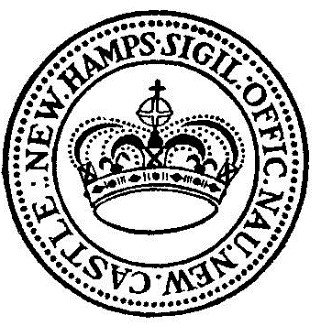 Ocean Street Property Advisory Committee AgendaDATE:  February 15, 2024 Time: 9:00 AM Meeting location: Town Hall Conference Room, 49 Main Street  (In person) Call to orderReview and Approve Minutes from 8 Feb 2024 Meeting Discussion:Discussion of Property TourDiscussion of Property Fact Sheet (provided via email)Envelope and mailing support activitiesPublic Discussion/QuestionsNext Meeting  Adjournment 